Министерство сельского хозяйства Российской ФедерацииФедеральное государственное бюджетное образовательное учреждение высшего образования «Ставропольский государственный аграрный университет»Институт дополнительного профессионального образования                                                                Факультет повышения квалификацииКафедра «Педагогики, психологии и социологии»Дополнительная профессиональная программа профессиональнойпереподготовки «Педагогика и психология в деятельности учреждений среднего профессионального образования: методология преподавания и реализации ФГОС СПО, программ дополнительного образования»ДОКЛАД к междисциплинарному экзамену На тему: «Коллективные способы обучения в процессе преподавания дисциплины «Основы управления транспортным средством категории «В»Выполнил(а):Жакин Григорий АнатольевичСтаврополь, 2016г.Коллективный способ обучения — это общественно-исторический этап (общественно-историческая стадия, формация) развития сферы образования.Термин «коллективный способ обучения» (КСО) ввёл Виталий Кузьмич Дьяченко. Классификация базисных форм организации обучения позволила В. К. Дьяченко проследить ход исторического развития обучения и предвидеть его будущее. Ученым выделены следующие базисные (или общие) формы организации обучения:-индивидуально-опосредованная форма обучения. Она соответствует опосредованному общению участников обучения (осуществляется индивидуальная работа обучающегося с учебным материалом, посредством которого он находится в ситуации общения с другим человеком);-парная — соответствует взаимодействию в обособленной паре (результаты его не используются в других парах);-групповая — соответствует общению в группе, когда каждый говорящий направляет сообщение одновременно всем;-коллективная — соответствует взаимодействию в группе, когда общение происходит в парах сменного состава.Базисные формы можно сравнить со строительным материалом: из одних и тех же кирпичей можно построить принципиально разные сооружения. Основная идея технологии коллективного способа обучения - создать условия для активной совместной учебной деятельности обучающихся в разных учебных ситуациях. Учиться вместе, а не просто что-то выполнять вместе – вот суть данного подхода. Дидактическая основа КСО - сотрудничество. Работа организуется в парах сменного состава, позволяет обеспечить взаимообучение и взаимоконтроль обучаемых.Опыт показывает, что коллективная форма обучения означает такую организацию обучения, при которой все участники работают друг с другом в парах и состав пар периодически меняется. В итоге получается, что каждый член коллектива работает по очереди с каждым, при этом некоторые из них могут работать индивидуально. Технология коллективного взаимообучения позволяет плодотворно развивать у обучаемых самостоятельность и коммуникативные умения.Посредством сочетания различных организационных форм коллективные способы обучения обеспечивают успешность учения каждому обучающемуся.Можно выделить следующие виды работы в отдельно взятой паре: обсуждение чего-либо, совместное изучение нового материала, обучение друг друга, тренировка, проверка.На коллективных учебных занятиях в разноуровневых группах у учащихся развиваются навыки самоорганизации, самоуправления, самоконтроля, самооценки и взаимооценки.При коллективных способах обучения у каждого обучающегося появляется возможность осуществить индивидуальную траекторию развития:обучающиеся реализуют разные цели, разными способами и средствами, за разное время;одновременно сочетаются все четыре организационные формы обучения: индивидуальная, парная, групповая и коллективная.Коллективный способ обучения идеально подходит для работы в группе, так как позволяет не просто дифференцировать, но и индивидуализировать процесс обучения по объему материала и темпам работы для каждого ученика. Развитие интереса и познавательной активности обучающихся в рамках данного варианта организации учебной работы связано и с самой формой подачи материала. Соответствие объема и темпа подачи материала индивидуальным особенностям учеников создает чувство успешной деятельности у каждого ученика.Применение КСО на занятиях:-изучение текстового материала по любому учебному предмету; -взаимопередача текстов; -взаимообмен заданиями; -решение задач и примеров по учебнику; -взаимные диктанты; разучивание стихотворений в сменных парах; -выполнение упражнений в парах; -работа по вопросникам; -изучение текстового учебного материала учебной дисциплине.Преимущества КСО: в результате постоянного повторения совершенствуются навыки логического мышления и понимания;в процессе постоянной, активной деятельности развиваются навыки мыследеятельности, включается работа памяти, идет мобилизация и актуализация предшествующего опыта и знаний;каждый чувствует себя раскованно, работает в индивидуальном темпе, что создает ситуацию успеха;повышается ответственность не только за свои успехи, но и за результаты коллективного труда;обсуждение одной информации с несколькими сменными партнерами увеличивает число ассоциативных связей, а значит, обеспечивает более прочное усвоение; работа в парах способствует успешному формированию коммуникативных навыков.Общие правила организации парной работы: необходимо разобрать с обучающимися как сесть за партой, чтобы смотреть не на учителя, а на партнёра, как положить учебник, чтобы по нему было удобно работать, как соглашаться, как возражать, когда споры необходимы, когда не допустимы, как помогать, как просить о помощи.Проработка этих шагов - в дальнейшем организация более сложных форм совместной работы:разбор ошибок учащихся при совместной работе обязателен. При разборе анализируется ход взаимодействия;учеников соединять в пары с учётом их личных склонностей, самому “слабому” ученику нужен не столько сильный, сколько терпеливый и доброжелательный партнер. Развитые обучающиеся долго не могут сидеть со «слабыми», им нужен равный партнёр или даже более сильный. Опасно объединять двух озорников или тихонь;при оценке работы пары подчёркивать человеческие достоинства: дружелюбие, вежливость, приветливость. Оценивать всегда лишь общую работу в паре (удалось поработать в паре или не получилось сотрудничества);перед началом работы повторять правило из памятки «Как работать в парах», которая всегда лежит на партах.Золотые правила при организации парной работы:Не принуждать, не высказывать, если кто-то не хочет работать в паре. Лучше после выяснить причину отказа от работы.10-15 минут совместной работы – это максимальное время. Если время работы больше, то участники утомляются и эффективность снижается.Не требовать абсолютной тишины, но следует бороться с выкрикиванием.Не наказывать лишением работы в паре.Организационная структура учебного процесса и стадии её развитияЯ пришел к выводу: учитель – ученик должны сотрудничать. Мои ученики – мои друзья, вот к чему надо стремиться. Существует предание: мудрец Диоген бродит средь бела дня с зажженным фонарем в руках и объясняет свое поведение словами: “Ищу человека”.Обучение – это особый этап в жизни человека, он раскрывает творческий потенциал личности. Кому же, как не преподавателю развивать дарования, способности детей, помогать растить и открывать таланты. Так мы “ищем” человека. Где можно развивать творческую деятельность обучающихся? Конечно там, где применяем коллективные способы обучения.Вид общенияОрганизационная форма обученияСпособ обучения1. Общение в паре (два человека)Индивидуально-парная (один учит другого)Индивидуальный (парно-индивидуальный) способ обучения (ИСО) — до ХVI-ХVII вв.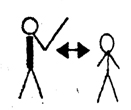 2. Общение в парах сменного состава (диалогические сочетания)Коллективная (каждый учит каждого)Коллективный способ обучения (КСО); включает все четыре формы: коллективную, групповую, парную и индивидуальную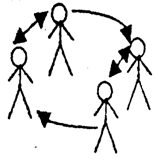 